Свои знания о космосе, космических телах и объектах показали ученики 6 «А» класса: Даниил Кузьмин, Максим Шиповалов, Иван Зудилин, Владимир Захватов, Анна Михайленко, Анна Смирнова и Маргарита Павлова. Они приняли участие в онлайн-игре "Поехали!», которая проведена в рамках работы Консорциума по развитию школьного инженерно-технологического образования. Ребятам предстояло пройти три блока вопросов, связанных с освоением космоса, великими учеными, основоположниками космонавтики, космонавтами, со знанием созвездий, небесных тел и галактик. Самыми занимательными задачами стали последние две. При их решении ребятам пришлось применить инженерную мысль. 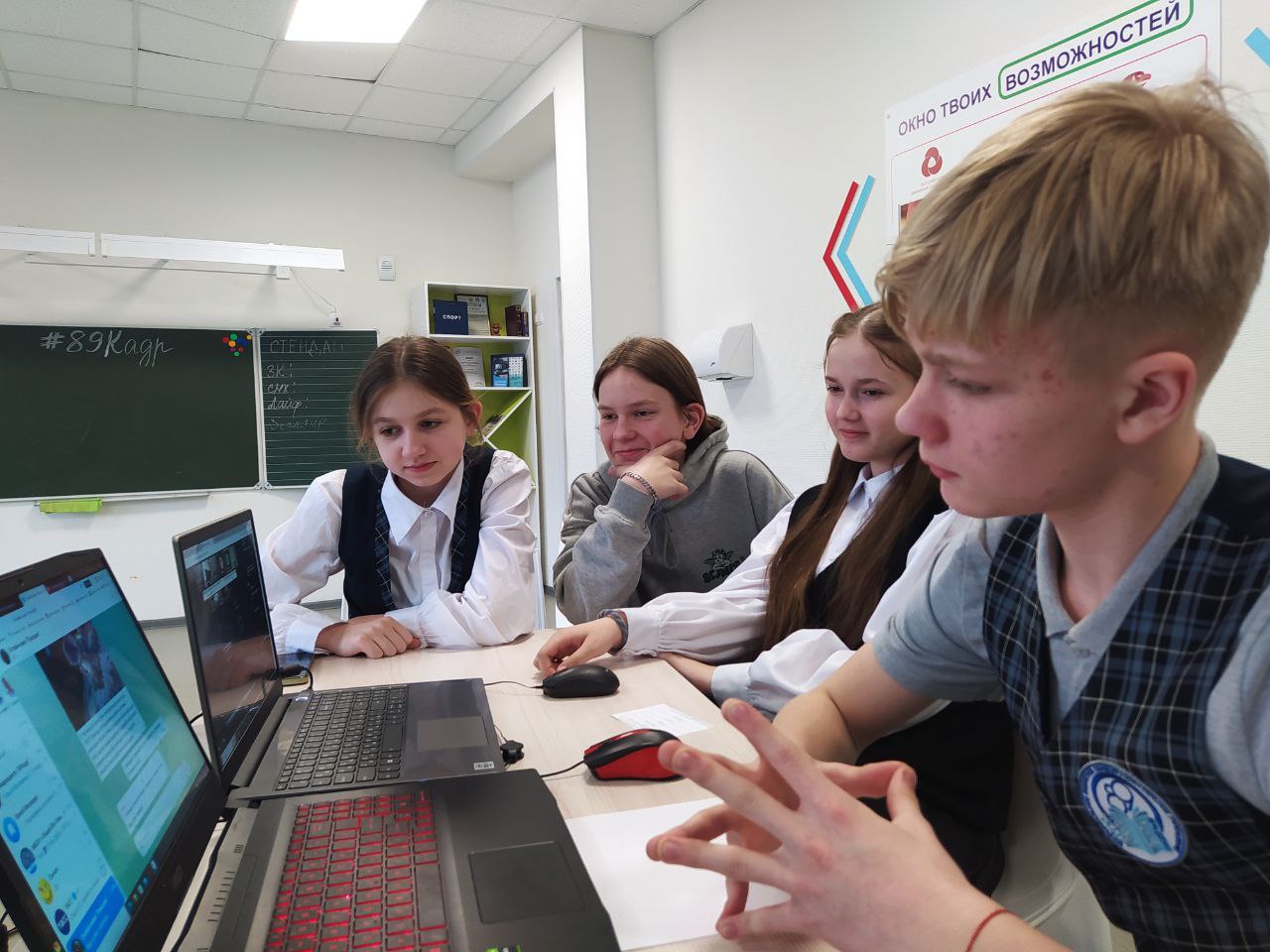 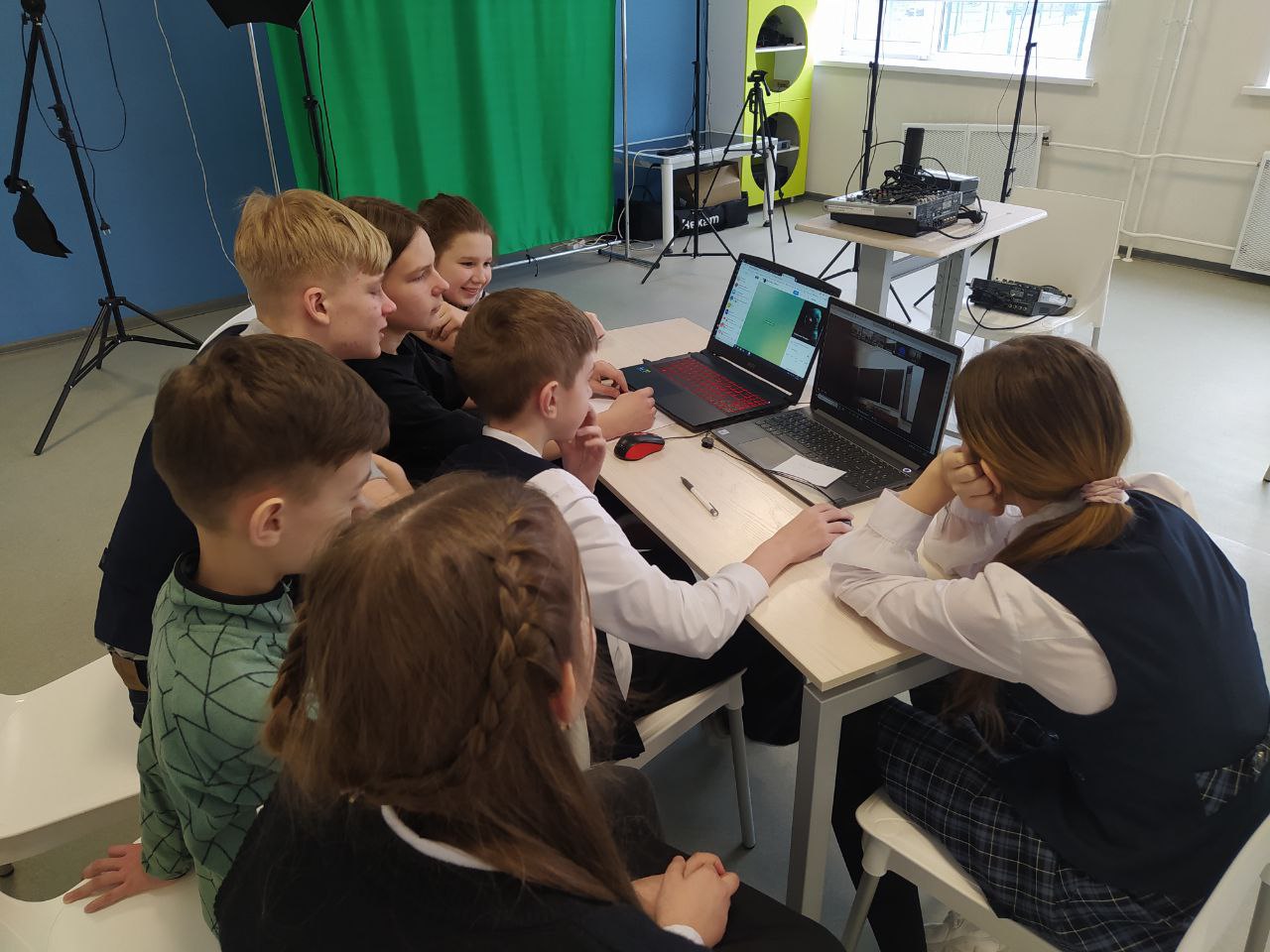 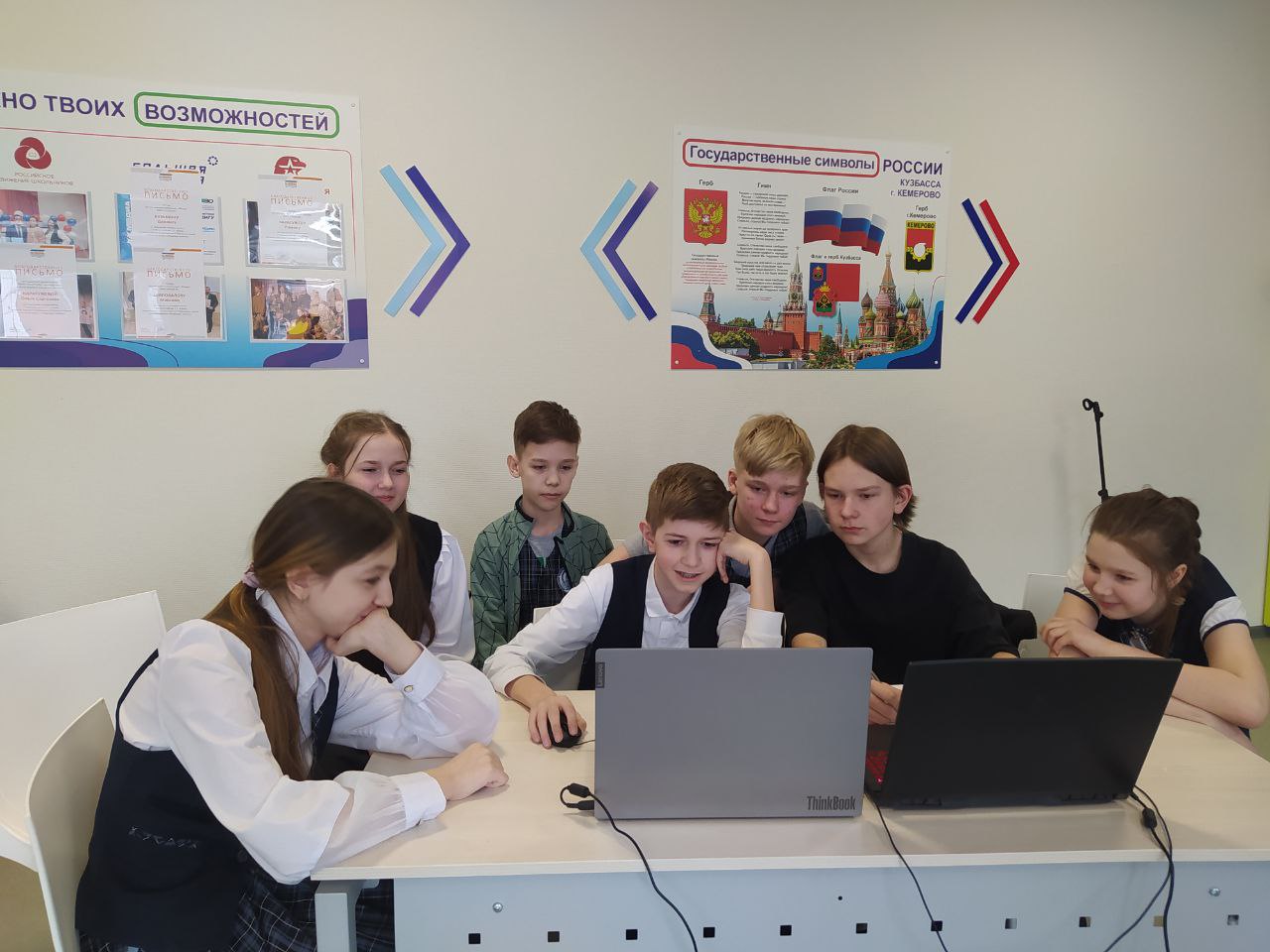 